২০১৫-২০১৬ অর্থবছরের জাতীয় রপ্তানি ট্রফি ও ২০১৭ সালের সিআইপি (রপ্তানি) নির্বাচনের জন্য আবেদন(জাতীয় রপ্তানি ট্রফি ২০১৫-২০১৬ এবং সিআইপি (রপ্তানি)-২০১৭ এর জন্য একটি মাত্র আবেদন ফরমের মাধ্যমে আবেদন চাওয়া হচ্ছে)।** বিঃ দ্রঃএতদ্বারা প্রত্যয়ন করা যাচ্ছে যে, উপরে প্রদত্ত সকল তথ্য সঠিক ও সত্য। দাখিলকৃত ডকুমেন্ট ও তথ্যাদি অসত্য প্রমানিত হলে এর সম্পূর্ণ দায়-দায়িত্ব বহন করতে নিম্নস্বাক্ষরকারী বাধ্য থাকিবে এবং রপ্তানি উন্নয়ন ব্যুরো তার বিরুদ্ধে যে কোন ধরনের আইনানুগ ব্যবস্থা নিতে পারবে।তারিখঃ .................................চেয়ারম্যান/ব্যবস্থাপনা পরিচালক/চীফ এক্সিকিউটিভ অফিসার/মনোনীত পরিচালক/স্বত্বাধিকারীর নাম, দস্তখত ও সীল            মোবাইল নম্বরঃ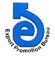 Bangladeshরপ্তানি উন্নয়ন ব্যুরোটিসিবি ভবন১, কাওরান বাজারঢাকা।সিআইপি’র জন্য আবেদনকারীর ০২ কপি পাসপোর্ট সাইজের ছবি পিছনে নাম ও পদবীসহসংযুক্ত করতে হবে।০১।রপ্তানিকৃত পণ্য খাতের নাম (বিজ্ঞপ্তি অনুযায়ী যে পণ্যের রপ্তানি ট্রফি/সিআইপি’র জন্য আবেদন করা হচ্ছে)রপ্তানিকৃত পণ্য খাতের নাম (বিজ্ঞপ্তি অনুযায়ী যে পণ্যের রপ্তানি ট্রফি/সিআইপি’র জন্য আবেদন করা হচ্ছে) :০২।আবেদনের প্রকৃতি (প্রযোজ্য ক্ষেত্রে   চিহ্ন দিন)আবেদনের প্রকৃতি (প্রযোজ্য ক্ষেত্রে   চিহ্ন দিন):রপ্তানি ট্রফিসিআইপিসিআইপিরপ্তানি ট্রফি ও সিআইপি০৩।সিআইপির জন্য আবেদনের প্রকৃতি(প্রযোজ্য ক্ষেত্রে    চিহ্ন দিন)সিআইপির জন্য আবেদনের প্রকৃতি(প্রযোজ্য ক্ষেত্রে    চিহ্ন দিন):এককএককগ্রুপগ্রুপ০৪।ব্যক্তিগত তথ্য (সিআইপি নির্বাচনের ক্ষেত্রে প্রযোজ্য)ব্যক্তিগত তথ্য (সিআইপি নির্বাচনের ক্ষেত্রে প্রযোজ্য):০৪।ক)সিআইপি’র জন্য আবেদনকারীর পূর্ণ নাম   (i) বাংলা        :০৪।ক)(ii) English (Capital Letter):০৪।ক)(বিঃ দ্রঃ স্বত্বাধিকারী/ব্যবস্থাপনা পরিচালক/চেয়ারম্যান/চীফ এক্সিকিউটিভ অফিসার/পরিচালক/মনোনীত পরিচালক সিআইপি (পণ্য রপ্তানি) এর জন্য আবেদন করতে পারবেন)।(বিঃ দ্রঃ স্বত্বাধিকারী/ব্যবস্থাপনা পরিচালক/চেয়ারম্যান/চীফ এক্সিকিউটিভ অফিসার/পরিচালক/মনোনীত পরিচালক সিআইপি (পণ্য রপ্তানি) এর জন্য আবেদন করতে পারবেন)।(বিঃ দ্রঃ স্বত্বাধিকারী/ব্যবস্থাপনা পরিচালক/চেয়ারম্যান/চীফ এক্সিকিউটিভ অফিসার/পরিচালক/মনোনীত পরিচালক সিআইপি (পণ্য রপ্তানি) এর জন্য আবেদন করতে পারবেন)।(বিঃ দ্রঃ স্বত্বাধিকারী/ব্যবস্থাপনা পরিচালক/চেয়ারম্যান/চীফ এক্সিকিউটিভ অফিসার/পরিচালক/মনোনীত পরিচালক সিআইপি (পণ্য রপ্তানি) এর জন্য আবেদন করতে পারবেন)।(বিঃ দ্রঃ স্বত্বাধিকারী/ব্যবস্থাপনা পরিচালক/চেয়ারম্যান/চীফ এক্সিকিউটিভ অফিসার/পরিচালক/মনোনীত পরিচালক সিআইপি (পণ্য রপ্তানি) এর জন্য আবেদন করতে পারবেন)।(বিঃ দ্রঃ স্বত্বাধিকারী/ব্যবস্থাপনা পরিচালক/চেয়ারম্যান/চীফ এক্সিকিউটিভ অফিসার/পরিচালক/মনোনীত পরিচালক সিআইপি (পণ্য রপ্তানি) এর জন্য আবেদন করতে পারবেন)।০৪।খ)সংশ্লিষ্ট প্রতিষ্ঠানে আবেদনকারীর পদবী:০৪।গ)আবেদনকারীর পিতা/স্বামীর নাম:০৪।ঘ)আবেদনকারীর মাতার নাম:০৪।ঙ)জাতীয় পরিচয়পত্র নম্বর অথবা জন্ম নিবন্ধন নম্বর:০৪।চ)বর্তমান ঠিাকানা:০৪।ছ)স্থায়ী ঠিকানা:০৪।জ)টেলিফোন, মোবাইল নম্বর ও ই-মেইল, ফ্যাক্স নং সহ ঠিকানা:০৪।ঝ)TIN (ব্যক্তি) নং, কর সার্কেল নং, কর অঞ্চল নং:০৫।প্রতিষ্ঠানিক তথ্যঃপ্রতিষ্ঠানিক তথ্যঃ:০৫।ক)প্রতিষ্ঠানের প্রধান/মালিক-এর নাম:০৫।খ)পদবী :০৫।গ)প্রতিষ্ঠানের নামঃ (i) বাংলায়:০৫।গ)        (ii) English (Capital Letter):০৫।ঘ)প্রতিষ্ঠানের মালিকানার ধরণ (প্রাইভেট লিমিটেড/পাবলিক লিমিটেড/ব্যক্তি মালিকানাধীন):০৫।ঙ)প্রতিষ্ঠানের টিন (TIN) নং, কর সার্কেল নং, কর অঞ্চল নং:০৫।ঙ)ভ্যাট (VAT Registration No):০৫।চ)ঠিকানাঃ (i) অফিস (টেলিফোন, ই-মেইল, ফ্যাক্স নং সহ):০৫।চ)          (ii) Contact Person এর মোবাইল নম্বর:০৫।চ)             (iii) কারখানা (টেলিফোন, ই-মেইল, ফ্যাক্স নম্বরসহ):ছ)ছ)নারী উদ্যোক্তার নাম ও পদবী (নারী উদ্যোক্তার  ক্ষেত্রে প্রযোজ্য)নারী উদ্যোক্তার নাম ও পদবী (নারী উদ্যোক্তার  ক্ষেত্রে প্রযোজ্য)নারী উদ্যোক্তার নাম ও পদবী (নারী উদ্যোক্তার  ক্ষেত্রে প্রযোজ্য)নারী উদ্যোক্তার নাম ও পদবী (নারী উদ্যোক্তার  ক্ষেত্রে প্রযোজ্য)নারী উদ্যোক্তার নাম ও পদবী (নারী উদ্যোক্তার  ক্ষেত্রে প্রযোজ্য):ছ)ছ)(i) ট্রেড লাইসেন্স নং (হালনাগাদ লাইসেন্সের কপি সংশ্লিষ্ট ব্যাংকের প্রথম শ্রেণীর কর্মকর্তার প্রত্যয়নসহ দাখিল করতে হবে)(i) ট্রেড লাইসেন্স নং (হালনাগাদ লাইসেন্সের কপি সংশ্লিষ্ট ব্যাংকের প্রথম শ্রেণীর কর্মকর্তার প্রত্যয়নসহ দাখিল করতে হবে)(i) ট্রেড লাইসেন্স নং (হালনাগাদ লাইসেন্সের কপি সংশ্লিষ্ট ব্যাংকের প্রথম শ্রেণীর কর্মকর্তার প্রত্যয়নসহ দাখিল করতে হবে)(i) ট্রেড লাইসেন্স নং (হালনাগাদ লাইসেন্সের কপি সংশ্লিষ্ট ব্যাংকের প্রথম শ্রেণীর কর্মকর্তার প্রত্যয়নসহ দাখিল করতে হবে)(i) ট্রেড লাইসেন্স নং (হালনাগাদ লাইসেন্সের কপি সংশ্লিষ্ট ব্যাংকের প্রথম শ্রেণীর কর্মকর্তার প্রত্যয়নসহ দাখিল করতে হবে):ছ)ছ)(ii) নারী উদ্যোক্তা হিসেবে সংশ্লিষ্ট সমিতির হালনাগাদ সনদপত্র-এর কপি দাখিল করতে হবে।(ii) নারী উদ্যোক্তা হিসেবে সংশ্লিষ্ট সমিতির হালনাগাদ সনদপত্র-এর কপি দাখিল করতে হবে।(ii) নারী উদ্যোক্তা হিসেবে সংশ্লিষ্ট সমিতির হালনাগাদ সনদপত্র-এর কপি দাখিল করতে হবে।(ii) নারী উদ্যোক্তা হিসেবে সংশ্লিষ্ট সমিতির হালনাগাদ সনদপত্র-এর কপি দাখিল করতে হবে।(ii) নারী উদ্যোক্তা হিসেবে সংশ্লিষ্ট সমিতির হালনাগাদ সনদপত্র-এর কপি দাখিল করতে হবে।:ছ)ছ)(iii) প্রকৃত ব্যবসায়ী ও ব্যবসায়ী কর্মকান্ডে সরাসরি সম্পৃক্ত কিনা?(iii) প্রকৃত ব্যবসায়ী ও ব্যবসায়ী কর্মকান্ডে সরাসরি সম্পৃক্ত কিনা?(iii) প্রকৃত ব্যবসায়ী ও ব্যবসায়ী কর্মকান্ডে সরাসরি সম্পৃক্ত কিনা?(iii) প্রকৃত ব্যবসায়ী ও ব্যবসায়ী কর্মকান্ডে সরাসরি সম্পৃক্ত কিনা?(iii) প্রকৃত ব্যবসায়ী ও ব্যবসায়ী কর্মকান্ডে সরাসরি সম্পৃক্ত কিনা?:ছ)ছ)(iv) উৎপাদিত পণ্য ও সেবার নাম(iv) উৎপাদিত পণ্য ও সেবার নাম(iv) উৎপাদিত পণ্য ও সেবার নাম(iv) উৎপাদিত পণ্য ও সেবার নাম(iv) উৎপাদিত পণ্য ও সেবার নাম:০৬।ইপিজেডভুক্ত প্রতিষ্ঠানের ক্ষেত্রে ১০০% বাংলাদেশী মালিকানাধীন (‘সি’ ক্যাটাগরী) কিনা ?ইপিজেডভুক্ত প্রতিষ্ঠানের ক্ষেত্রে ১০০% বাংলাদেশী মালিকানাধীন (‘সি’ ক্যাটাগরী) কিনা ?ইপিজেডভুক্ত প্রতিষ্ঠানের ক্ষেত্রে ১০০% বাংলাদেশী মালিকানাধীন (‘সি’ ক্যাটাগরী) কিনা ?ইপিজেডভুক্ত প্রতিষ্ঠানের ক্ষেত্রে ১০০% বাংলাদেশী মালিকানাধীন (‘সি’ ক্যাটাগরী) কিনা ?ইপিজেডভুক্ত প্রতিষ্ঠানের ক্ষেত্রে ১০০% বাংলাদেশী মালিকানাধীন (‘সি’ ক্যাটাগরী) কিনা ?ইপিজেডভুক্ত প্রতিষ্ঠানের ক্ষেত্রে ১০০% বাংলাদেশী মালিকানাধীন (‘সি’ ক্যাটাগরী) কিনা ?ইপিজেডভুক্ত প্রতিষ্ঠানের ক্ষেত্রে ১০০% বাংলাদেশী মালিকানাধীন (‘সি’ ক্যাটাগরী) কিনা ?:০৭।সিআইপি’র জন্য গ্রুপ অব কোম্পানীর আয়ের ভিত্তিতে দরখাস্ত করা হয়ে থাকলে গ্রুপের নামসহ গ্রুপভুক্ত অঙ্গপ্রতিষ্ঠানসমূহের নাম ও প্রতিটি প্রতিষ্ঠানের রপ্তানি আয়সহ মোট রপ্তানি আয়ের পরিমাণ নিম্নের ছকে উল্লেখ করতে হবে সিআইপি’র জন্য গ্রুপ অব কোম্পানীর আয়ের ভিত্তিতে দরখাস্ত করা হয়ে থাকলে গ্রুপের নামসহ গ্রুপভুক্ত অঙ্গপ্রতিষ্ঠানসমূহের নাম ও প্রতিটি প্রতিষ্ঠানের রপ্তানি আয়সহ মোট রপ্তানি আয়ের পরিমাণ নিম্নের ছকে উল্লেখ করতে হবে সিআইপি’র জন্য গ্রুপ অব কোম্পানীর আয়ের ভিত্তিতে দরখাস্ত করা হয়ে থাকলে গ্রুপের নামসহ গ্রুপভুক্ত অঙ্গপ্রতিষ্ঠানসমূহের নাম ও প্রতিটি প্রতিষ্ঠানের রপ্তানি আয়সহ মোট রপ্তানি আয়ের পরিমাণ নিম্নের ছকে উল্লেখ করতে হবে সিআইপি’র জন্য গ্রুপ অব কোম্পানীর আয়ের ভিত্তিতে দরখাস্ত করা হয়ে থাকলে গ্রুপের নামসহ গ্রুপভুক্ত অঙ্গপ্রতিষ্ঠানসমূহের নাম ও প্রতিটি প্রতিষ্ঠানের রপ্তানি আয়সহ মোট রপ্তানি আয়ের পরিমাণ নিম্নের ছকে উল্লেখ করতে হবে সিআইপি’র জন্য গ্রুপ অব কোম্পানীর আয়ের ভিত্তিতে দরখাস্ত করা হয়ে থাকলে গ্রুপের নামসহ গ্রুপভুক্ত অঙ্গপ্রতিষ্ঠানসমূহের নাম ও প্রতিটি প্রতিষ্ঠানের রপ্তানি আয়সহ মোট রপ্তানি আয়ের পরিমাণ নিম্নের ছকে উল্লেখ করতে হবে সিআইপি’র জন্য গ্রুপ অব কোম্পানীর আয়ের ভিত্তিতে দরখাস্ত করা হয়ে থাকলে গ্রুপের নামসহ গ্রুপভুক্ত অঙ্গপ্রতিষ্ঠানসমূহের নাম ও প্রতিটি প্রতিষ্ঠানের রপ্তানি আয়সহ মোট রপ্তানি আয়ের পরিমাণ নিম্নের ছকে উল্লেখ করতে হবে সিআইপি’র জন্য গ্রুপ অব কোম্পানীর আয়ের ভিত্তিতে দরখাস্ত করা হয়ে থাকলে গ্রুপের নামসহ গ্রুপভুক্ত অঙ্গপ্রতিষ্ঠানসমূহের নাম ও প্রতিটি প্রতিষ্ঠানের রপ্তানি আয়সহ মোট রপ্তানি আয়ের পরিমাণ নিম্নের ছকে উল্লেখ করতে হবে সিআইপি’র জন্য গ্রুপ অব কোম্পানীর আয়ের ভিত্তিতে দরখাস্ত করা হয়ে থাকলে গ্রুপের নামসহ গ্রুপভুক্ত অঙ্গপ্রতিষ্ঠানসমূহের নাম ও প্রতিটি প্রতিষ্ঠানের রপ্তানি আয়সহ মোট রপ্তানি আয়ের পরিমাণ নিম্নের ছকে উল্লেখ করতে হবে সিআইপি’র জন্য গ্রুপ অব কোম্পানীর আয়ের ভিত্তিতে দরখাস্ত করা হয়ে থাকলে গ্রুপের নামসহ গ্রুপভুক্ত অঙ্গপ্রতিষ্ঠানসমূহের নাম ও প্রতিটি প্রতিষ্ঠানের রপ্তানি আয়সহ মোট রপ্তানি আয়ের পরিমাণ নিম্নের ছকে উল্লেখ করতে হবে সিআইপি’র জন্য গ্রুপ অব কোম্পানীর আয়ের ভিত্তিতে দরখাস্ত করা হয়ে থাকলে গ্রুপের নামসহ গ্রুপভুক্ত অঙ্গপ্রতিষ্ঠানসমূহের নাম ও প্রতিটি প্রতিষ্ঠানের রপ্তানি আয়সহ মোট রপ্তানি আয়ের পরিমাণ নিম্নের ছকে উল্লেখ করতে হবে সিআইপি’র জন্য গ্রুপ অব কোম্পানীর আয়ের ভিত্তিতে দরখাস্ত করা হয়ে থাকলে গ্রুপের নামসহ গ্রুপভুক্ত অঙ্গপ্রতিষ্ঠানসমূহের নাম ও প্রতিটি প্রতিষ্ঠানের রপ্তানি আয়সহ মোট রপ্তানি আয়ের পরিমাণ নিম্নের ছকে উল্লেখ করতে হবে ০৭।প্রতিষ্ঠানের নামপ্রতিষ্ঠানের নামপ্রতিষ্ঠানের নামপ্রতিষ্ঠানের নামপ্রতিষ্ঠানের নামপ্রতিষ্ঠানের নামপ্রতিষ্ঠানের নামরপ্তানি আয় (মিঃ মাঃ ডঃ) (এফওবি মূল্যে প্রত্যবাসিত)রপ্তানি আয় (মিঃ মাঃ ডঃ) (এফওবি মূল্যে প্রত্যবাসিত)রপ্তানি আয় (মিঃ মাঃ ডঃ) (এফওবি মূল্যে প্রত্যবাসিত)রপ্তানি আয় (মিঃ মাঃ ডঃ) (এফওবি মূল্যে প্রত্যবাসিত)০৭।ক)০৭।খ)০৭।গ)০৭।ঘ)০৭।ঙ)০৭।চ)০৭।ছ)বিঃ দ্রঃ গ্রুপ অব কোম্পানীসমুহকে গ্রুপের নাম উল্লেখপূর্বক পৃথক পৃথক আবেদন ফরমে গ্রুপভুক্ত সদস্য ইউনিটসমুহের রপ্তানি বিবরণী ও অন্যান্য দলিলাদিসহ আবেদন দাখিল করতে হবে।বিঃ দ্রঃ গ্রুপ অব কোম্পানীসমুহকে গ্রুপের নাম উল্লেখপূর্বক পৃথক পৃথক আবেদন ফরমে গ্রুপভুক্ত সদস্য ইউনিটসমুহের রপ্তানি বিবরণী ও অন্যান্য দলিলাদিসহ আবেদন দাখিল করতে হবে।বিঃ দ্রঃ গ্রুপ অব কোম্পানীসমুহকে গ্রুপের নাম উল্লেখপূর্বক পৃথক পৃথক আবেদন ফরমে গ্রুপভুক্ত সদস্য ইউনিটসমুহের রপ্তানি বিবরণী ও অন্যান্য দলিলাদিসহ আবেদন দাখিল করতে হবে।বিঃ দ্রঃ গ্রুপ অব কোম্পানীসমুহকে গ্রুপের নাম উল্লেখপূর্বক পৃথক পৃথক আবেদন ফরমে গ্রুপভুক্ত সদস্য ইউনিটসমুহের রপ্তানি বিবরণী ও অন্যান্য দলিলাদিসহ আবেদন দাখিল করতে হবে।বিঃ দ্রঃ গ্রুপ অব কোম্পানীসমুহকে গ্রুপের নাম উল্লেখপূর্বক পৃথক পৃথক আবেদন ফরমে গ্রুপভুক্ত সদস্য ইউনিটসমুহের রপ্তানি বিবরণী ও অন্যান্য দলিলাদিসহ আবেদন দাখিল করতে হবে।বিঃ দ্রঃ গ্রুপ অব কোম্পানীসমুহকে গ্রুপের নাম উল্লেখপূর্বক পৃথক পৃথক আবেদন ফরমে গ্রুপভুক্ত সদস্য ইউনিটসমুহের রপ্তানি বিবরণী ও অন্যান্য দলিলাদিসহ আবেদন দাখিল করতে হবে।বিঃ দ্রঃ গ্রুপ অব কোম্পানীসমুহকে গ্রুপের নাম উল্লেখপূর্বক পৃথক পৃথক আবেদন ফরমে গ্রুপভুক্ত সদস্য ইউনিটসমুহের রপ্তানি বিবরণী ও অন্যান্য দলিলাদিসহ আবেদন দাখিল করতে হবে।বিঃ দ্রঃ গ্রুপ অব কোম্পানীসমুহকে গ্রুপের নাম উল্লেখপূর্বক পৃথক পৃথক আবেদন ফরমে গ্রুপভুক্ত সদস্য ইউনিটসমুহের রপ্তানি বিবরণী ও অন্যান্য দলিলাদিসহ আবেদন দাখিল করতে হবে।বিঃ দ্রঃ গ্রুপ অব কোম্পানীসমুহকে গ্রুপের নাম উল্লেখপূর্বক পৃথক পৃথক আবেদন ফরমে গ্রুপভুক্ত সদস্য ইউনিটসমুহের রপ্তানি বিবরণী ও অন্যান্য দলিলাদিসহ আবেদন দাখিল করতে হবে।বিঃ দ্রঃ গ্রুপ অব কোম্পানীসমুহকে গ্রুপের নাম উল্লেখপূর্বক পৃথক পৃথক আবেদন ফরমে গ্রুপভুক্ত সদস্য ইউনিটসমুহের রপ্তানি বিবরণী ও অন্যান্য দলিলাদিসহ আবেদন দাখিল করতে হবে।বিঃ দ্রঃ গ্রুপ অব কোম্পানীসমুহকে গ্রুপের নাম উল্লেখপূর্বক পৃথক পৃথক আবেদন ফরমে গ্রুপভুক্ত সদস্য ইউনিটসমুহের রপ্তানি বিবরণী ও অন্যান্য দলিলাদিসহ আবেদন দাখিল করতে হবে।বিঃ দ্রঃ গ্রুপ অব কোম্পানীসমুহকে গ্রুপের নাম উল্লেখপূর্বক পৃথক পৃথক আবেদন ফরমে গ্রুপভুক্ত সদস্য ইউনিটসমুহের রপ্তানি বিবরণী ও অন্যান্য দলিলাদিসহ আবেদন দাখিল করতে হবে।০৮।আবেদনকারী প্রতিষ্ঠানের ব্যাংকসমূহের নাম ও ঠিকানা:আবেদনকারী প্রতিষ্ঠানের ব্যাংকসমূহের নাম ও ঠিকানা:আবেদনকারী প্রতিষ্ঠানের ব্যাংকসমূহের নাম ও ঠিকানা:আবেদনকারী প্রতিষ্ঠানের ব্যাংকসমূহের নাম ও ঠিকানা:আবেদনকারী প্রতিষ্ঠানের ব্যাংকসমূহের নাম ও ঠিকানা:০৮।আবেদনকারী প্রতিষ্ঠানের ব্যাংকসমূহের নাম ও ঠিকানা:আবেদনকারী প্রতিষ্ঠানের ব্যাংকসমূহের নাম ও ঠিকানা:আবেদনকারী প্রতিষ্ঠানের ব্যাংকসমূহের নাম ও ঠিকানা:আবেদনকারী প্রতিষ্ঠানের ব্যাংকসমূহের নাম ও ঠিকানা:আবেদনকারী প্রতিষ্ঠানের ব্যাংকসমূহের নাম ও ঠিকানা:০৮।আবেদনকারী প্রতিষ্ঠানের ব্যাংকসমূহের নাম ও ঠিকানা:আবেদনকারী প্রতিষ্ঠানের ব্যাংকসমূহের নাম ও ঠিকানা:আবেদনকারী প্রতিষ্ঠানের ব্যাংকসমূহের নাম ও ঠিকানা:আবেদনকারী প্রতিষ্ঠানের ব্যাংকসমূহের নাম ও ঠিকানা:আবেদনকারী প্রতিষ্ঠানের ব্যাংকসমূহের নাম ও ঠিকানা:০৮।আবেদনকারী প্রতিষ্ঠানের ব্যাংকসমূহের নাম ও ঠিকানা:আবেদনকারী প্রতিষ্ঠানের ব্যাংকসমূহের নাম ও ঠিকানা:আবেদনকারী প্রতিষ্ঠানের ব্যাংকসমূহের নাম ও ঠিকানা:আবেদনকারী প্রতিষ্ঠানের ব্যাংকসমূহের নাম ও ঠিকানা:আবেদনকারী প্রতিষ্ঠানের ব্যাংকসমূহের নাম ও ঠিকানা:০৮।আবেদনকারী প্রতিষ্ঠানের ব্যাংকসমূহের নাম ও ঠিকানা:আবেদনকারী প্রতিষ্ঠানের ব্যাংকসমূহের নাম ও ঠিকানা:আবেদনকারী প্রতিষ্ঠানের ব্যাংকসমূহের নাম ও ঠিকানা:আবেদনকারী প্রতিষ্ঠানের ব্যাংকসমূহের নাম ও ঠিকানা:আবেদনকারী প্রতিষ্ঠানের ব্যাংকসমূহের নাম ও ঠিকানা:০৯।রপ্তানি পণ্যের নাম ও রপ্তানি সাফল্যের বিবরণঃরপ্তানি পণ্যের নাম ও রপ্তানি সাফল্যের বিবরণঃরপ্তানি পণ্যের নাম ও রপ্তানি সাফল্যের বিবরণঃরপ্তানি পণ্যের নাম ও রপ্তানি সাফল্যের বিবরণঃরপ্তানি পণ্যের নাম ও রপ্তানি সাফল্যের বিবরণঃরপ্তানি পণ্যের নাম ও রপ্তানি সাফল্যের বিবরণঃরপ্তানি পণ্যের নাম ও রপ্তানি সাফল্যের বিবরণঃরপ্তানি পণ্যের নাম ও রপ্তানি সাফল্যের বিবরণঃরপ্তানি পণ্যের নাম ও রপ্তানি সাফল্যের বিবরণঃরপ্তানি পণ্যের নাম ও রপ্তানি সাফল্যের বিবরণঃরপ্তানি পণ্যের নাম ও রপ্তানি সাফল্যের বিবরণঃরপ্তানি পণ্যের নামরপ্তানি পণ্যের নামরপ্তানি পণ্যের নামরপ্তানি পণ্যের নামআর্থিক বছরপরিমাণগত রপ্তানিরপ্তানি আয়(এফওবি মূল্যে প্রত্যাবাসিত)(মিলিয়ন মার্কিন ডলার)রপ্তানি আয়(এফওবি মূল্যে প্রত্যাবাসিত)(মিলিয়ন মার্কিন ডলার)পূর্ববর্তী বছরের তুলনায় আয়গত প্রবৃদ্ধি (%)পূর্ববর্তী বছরের তুলনায় আয়গত প্রবৃদ্ধি (%)পূর্ববর্তী বছরের তুলনায় আয়গত প্রবৃদ্ধি (%)গন্তব্যস্থল(উল্লেখ করা আবশ্যক)১১১১২৩৪৪৫৫৫৬২০১৪-২০১৫২০১৫-২০১৬বিঃ দ্রঃ চামড়ার জুতা, অন্যান্য সামগ্রীর জুতা ও চামড়াজাত পণ্যের রপ্তানিকারক প্রতিষ্ঠানকে পণ্যওয়ারী পৃথক পৃথক পিআরসি দাখিল করতে হবে।বিঃ দ্রঃ চামড়ার জুতা, অন্যান্য সামগ্রীর জুতা ও চামড়াজাত পণ্যের রপ্তানিকারক প্রতিষ্ঠানকে পণ্যওয়ারী পৃথক পৃথক পিআরসি দাখিল করতে হবে।বিঃ দ্রঃ চামড়ার জুতা, অন্যান্য সামগ্রীর জুতা ও চামড়াজাত পণ্যের রপ্তানিকারক প্রতিষ্ঠানকে পণ্যওয়ারী পৃথক পৃথক পিআরসি দাখিল করতে হবে।বিঃ দ্রঃ চামড়ার জুতা, অন্যান্য সামগ্রীর জুতা ও চামড়াজাত পণ্যের রপ্তানিকারক প্রতিষ্ঠানকে পণ্যওয়ারী পৃথক পৃথক পিআরসি দাখিল করতে হবে।বিঃ দ্রঃ চামড়ার জুতা, অন্যান্য সামগ্রীর জুতা ও চামড়াজাত পণ্যের রপ্তানিকারক প্রতিষ্ঠানকে পণ্যওয়ারী পৃথক পৃথক পিআরসি দাখিল করতে হবে।বিঃ দ্রঃ চামড়ার জুতা, অন্যান্য সামগ্রীর জুতা ও চামড়াজাত পণ্যের রপ্তানিকারক প্রতিষ্ঠানকে পণ্যওয়ারী পৃথক পৃথক পিআরসি দাখিল করতে হবে।বিঃ দ্রঃ চামড়ার জুতা, অন্যান্য সামগ্রীর জুতা ও চামড়াজাত পণ্যের রপ্তানিকারক প্রতিষ্ঠানকে পণ্যওয়ারী পৃথক পৃথক পিআরসি দাখিল করতে হবে।বিঃ দ্রঃ চামড়ার জুতা, অন্যান্য সামগ্রীর জুতা ও চামড়াজাত পণ্যের রপ্তানিকারক প্রতিষ্ঠানকে পণ্যওয়ারী পৃথক পৃথক পিআরসি দাখিল করতে হবে।বিঃ দ্রঃ চামড়ার জুতা, অন্যান্য সামগ্রীর জুতা ও চামড়াজাত পণ্যের রপ্তানিকারক প্রতিষ্ঠানকে পণ্যওয়ারী পৃথক পৃথক পিআরসি দাখিল করতে হবে।বিঃ দ্রঃ চামড়ার জুতা, অন্যান্য সামগ্রীর জুতা ও চামড়াজাত পণ্যের রপ্তানিকারক প্রতিষ্ঠানকে পণ্যওয়ারী পৃথক পৃথক পিআরসি দাখিল করতে হবে।বিঃ দ্রঃ চামড়ার জুতা, অন্যান্য সামগ্রীর জুতা ও চামড়াজাত পণ্যের রপ্তানিকারক প্রতিষ্ঠানকে পণ্যওয়ারী পৃথক পৃথক পিআরসি দাখিল করতে হবে।বিঃ দ্রঃ চামড়ার জুতা, অন্যান্য সামগ্রীর জুতা ও চামড়াজাত পণ্যের রপ্তানিকারক প্রতিষ্ঠানকে পণ্যওয়ারী পৃথক পৃথক পিআরসি দাখিল করতে হবে।১০।২০১৫-২০১৬ অর্থবছরে আবেদনকারী প্রতিষ্ঠান কর্তৃক শিল্প প্রতিষ্ঠানের Compliance সমূহ প্রতিপালন করা হয়েছে কিনা (জাতীয় রপ্তানি ট্রফির জন্য প্রযোজ্য) ? জবাব হ্যাঁ সূচক হলে কলকারখানা ও প্রতিষ্ঠান পরিদর্শন পরিদপ্তরের পরিদর্শন টিম কর্তৃক Compliance Format-এর আলোকে বস্ত্র কারখানা পরিদর্শন প্রতিবেদন এবং অন্যান্য পণ্য খাতের ক্ষেত্রে হালনাগাদ মানসনদ প্রদানকারী প্রতিষ্ঠানের পরিদর্শন প্রতিবেদন সংযুক্ত করতে হবে। ২০১৫-২০১৬ অর্থবছরে আবেদনকারী প্রতিষ্ঠান কর্তৃক শিল্প প্রতিষ্ঠানের Compliance সমূহ প্রতিপালন করা হয়েছে কিনা (জাতীয় রপ্তানি ট্রফির জন্য প্রযোজ্য) ? জবাব হ্যাঁ সূচক হলে কলকারখানা ও প্রতিষ্ঠান পরিদর্শন পরিদপ্তরের পরিদর্শন টিম কর্তৃক Compliance Format-এর আলোকে বস্ত্র কারখানা পরিদর্শন প্রতিবেদন এবং অন্যান্য পণ্য খাতের ক্ষেত্রে হালনাগাদ মানসনদ প্রদানকারী প্রতিষ্ঠানের পরিদর্শন প্রতিবেদন সংযুক্ত করতে হবে। ২০১৫-২০১৬ অর্থবছরে আবেদনকারী প্রতিষ্ঠান কর্তৃক শিল্প প্রতিষ্ঠানের Compliance সমূহ প্রতিপালন করা হয়েছে কিনা (জাতীয় রপ্তানি ট্রফির জন্য প্রযোজ্য) ? জবাব হ্যাঁ সূচক হলে কলকারখানা ও প্রতিষ্ঠান পরিদর্শন পরিদপ্তরের পরিদর্শন টিম কর্তৃক Compliance Format-এর আলোকে বস্ত্র কারখানা পরিদর্শন প্রতিবেদন এবং অন্যান্য পণ্য খাতের ক্ষেত্রে হালনাগাদ মানসনদ প্রদানকারী প্রতিষ্ঠানের পরিদর্শন প্রতিবেদন সংযুক্ত করতে হবে। ২০১৫-২০১৬ অর্থবছরে আবেদনকারী প্রতিষ্ঠান কর্তৃক শিল্প প্রতিষ্ঠানের Compliance সমূহ প্রতিপালন করা হয়েছে কিনা (জাতীয় রপ্তানি ট্রফির জন্য প্রযোজ্য) ? জবাব হ্যাঁ সূচক হলে কলকারখানা ও প্রতিষ্ঠান পরিদর্শন পরিদপ্তরের পরিদর্শন টিম কর্তৃক Compliance Format-এর আলোকে বস্ত্র কারখানা পরিদর্শন প্রতিবেদন এবং অন্যান্য পণ্য খাতের ক্ষেত্রে হালনাগাদ মানসনদ প্রদানকারী প্রতিষ্ঠানের পরিদর্শন প্রতিবেদন সংযুক্ত করতে হবে। ২০১৫-২০১৬ অর্থবছরে আবেদনকারী প্রতিষ্ঠান কর্তৃক শিল্প প্রতিষ্ঠানের Compliance সমূহ প্রতিপালন করা হয়েছে কিনা (জাতীয় রপ্তানি ট্রফির জন্য প্রযোজ্য) ? জবাব হ্যাঁ সূচক হলে কলকারখানা ও প্রতিষ্ঠান পরিদর্শন পরিদপ্তরের পরিদর্শন টিম কর্তৃক Compliance Format-এর আলোকে বস্ত্র কারখানা পরিদর্শন প্রতিবেদন এবং অন্যান্য পণ্য খাতের ক্ষেত্রে হালনাগাদ মানসনদ প্রদানকারী প্রতিষ্ঠানের পরিদর্শন প্রতিবেদন সংযুক্ত করতে হবে। ২০১৫-২০১৬ অর্থবছরে আবেদনকারী প্রতিষ্ঠান কর্তৃক শিল্প প্রতিষ্ঠানের Compliance সমূহ প্রতিপালন করা হয়েছে কিনা (জাতীয় রপ্তানি ট্রফির জন্য প্রযোজ্য) ? জবাব হ্যাঁ সূচক হলে কলকারখানা ও প্রতিষ্ঠান পরিদর্শন পরিদপ্তরের পরিদর্শন টিম কর্তৃক Compliance Format-এর আলোকে বস্ত্র কারখানা পরিদর্শন প্রতিবেদন এবং অন্যান্য পণ্য খাতের ক্ষেত্রে হালনাগাদ মানসনদ প্রদানকারী প্রতিষ্ঠানের পরিদর্শন প্রতিবেদন সংযুক্ত করতে হবে। ২০১৫-২০১৬ অর্থবছরে আবেদনকারী প্রতিষ্ঠান কর্তৃক শিল্প প্রতিষ্ঠানের Compliance সমূহ প্রতিপালন করা হয়েছে কিনা (জাতীয় রপ্তানি ট্রফির জন্য প্রযোজ্য) ? জবাব হ্যাঁ সূচক হলে কলকারখানা ও প্রতিষ্ঠান পরিদর্শন পরিদপ্তরের পরিদর্শন টিম কর্তৃক Compliance Format-এর আলোকে বস্ত্র কারখানা পরিদর্শন প্রতিবেদন এবং অন্যান্য পণ্য খাতের ক্ষেত্রে হালনাগাদ মানসনদ প্রদানকারী প্রতিষ্ঠানের পরিদর্শন প্রতিবেদন সংযুক্ত করতে হবে। ২০১৫-২০১৬ অর্থবছরে আবেদনকারী প্রতিষ্ঠান কর্তৃক শিল্প প্রতিষ্ঠানের Compliance সমূহ প্রতিপালন করা হয়েছে কিনা (জাতীয় রপ্তানি ট্রফির জন্য প্রযোজ্য) ? জবাব হ্যাঁ সূচক হলে কলকারখানা ও প্রতিষ্ঠান পরিদর্শন পরিদপ্তরের পরিদর্শন টিম কর্তৃক Compliance Format-এর আলোকে বস্ত্র কারখানা পরিদর্শন প্রতিবেদন এবং অন্যান্য পণ্য খাতের ক্ষেত্রে হালনাগাদ মানসনদ প্রদানকারী প্রতিষ্ঠানের পরিদর্শন প্রতিবেদন সংযুক্ত করতে হবে। ২০১৫-২০১৬ অর্থবছরে আবেদনকারী প্রতিষ্ঠান কর্তৃক শিল্প প্রতিষ্ঠানের Compliance সমূহ প্রতিপালন করা হয়েছে কিনা (জাতীয় রপ্তানি ট্রফির জন্য প্রযোজ্য) ? জবাব হ্যাঁ সূচক হলে কলকারখানা ও প্রতিষ্ঠান পরিদর্শন পরিদপ্তরের পরিদর্শন টিম কর্তৃক Compliance Format-এর আলোকে বস্ত্র কারখানা পরিদর্শন প্রতিবেদন এবং অন্যান্য পণ্য খাতের ক্ষেত্রে হালনাগাদ মানসনদ প্রদানকারী প্রতিষ্ঠানের পরিদর্শন প্রতিবেদন সংযুক্ত করতে হবে। ২০১৫-২০১৬ অর্থবছরে আবেদনকারী প্রতিষ্ঠান কর্তৃক শিল্প প্রতিষ্ঠানের Compliance সমূহ প্রতিপালন করা হয়েছে কিনা (জাতীয় রপ্তানি ট্রফির জন্য প্রযোজ্য) ? জবাব হ্যাঁ সূচক হলে কলকারখানা ও প্রতিষ্ঠান পরিদর্শন পরিদপ্তরের পরিদর্শন টিম কর্তৃক Compliance Format-এর আলোকে বস্ত্র কারখানা পরিদর্শন প্রতিবেদন এবং অন্যান্য পণ্য খাতের ক্ষেত্রে হালনাগাদ মানসনদ প্রদানকারী প্রতিষ্ঠানের পরিদর্শন প্রতিবেদন সংযুক্ত করতে হবে। ২০১৫-২০১৬ অর্থবছরে আবেদনকারী প্রতিষ্ঠান কর্তৃক শিল্প প্রতিষ্ঠানের Compliance সমূহ প্রতিপালন করা হয়েছে কিনা (জাতীয় রপ্তানি ট্রফির জন্য প্রযোজ্য) ? জবাব হ্যাঁ সূচক হলে কলকারখানা ও প্রতিষ্ঠান পরিদর্শন পরিদপ্তরের পরিদর্শন টিম কর্তৃক Compliance Format-এর আলোকে বস্ত্র কারখানা পরিদর্শন প্রতিবেদন এবং অন্যান্য পণ্য খাতের ক্ষেত্রে হালনাগাদ মানসনদ প্রদানকারী প্রতিষ্ঠানের পরিদর্শন প্রতিবেদন সংযুক্ত করতে হবে। ১১।২০১৫-২০১৬ অর্থবছরে রপ্তানিকৃত পণ্য এর পূর্ব বছরের তুলনায় নতুন কোন বাজারে পণ্য রপ্তানি করা হয়েছে কিনা ?জবাব হ্যাঁ সূচক হলে উক্ত দেশের/দেশসমুহের নাম উল্লেখপূর্বক বিবরণ নিম্নোক্ত ছক অনুযায়ী আবশ্যিকভাবে উল্লেখ করতে হবে এবং এসংক্রান্ত পিআরসিতে রপ্তানিকৃত নতুন দেশের নাম উল্লেখপূর্বক পৃথকভাবে সংযুক্ত করতে হবে অন্যথায় তথ্য গ্রহণযোগ্য হবে না।২০১৫-২০১৬ অর্থবছরে রপ্তানিকৃত পণ্য এর পূর্ব বছরের তুলনায় নতুন কোন বাজারে পণ্য রপ্তানি করা হয়েছে কিনা ?জবাব হ্যাঁ সূচক হলে উক্ত দেশের/দেশসমুহের নাম উল্লেখপূর্বক বিবরণ নিম্নোক্ত ছক অনুযায়ী আবশ্যিকভাবে উল্লেখ করতে হবে এবং এসংক্রান্ত পিআরসিতে রপ্তানিকৃত নতুন দেশের নাম উল্লেখপূর্বক পৃথকভাবে সংযুক্ত করতে হবে অন্যথায় তথ্য গ্রহণযোগ্য হবে না।২০১৫-২০১৬ অর্থবছরে রপ্তানিকৃত পণ্য এর পূর্ব বছরের তুলনায় নতুন কোন বাজারে পণ্য রপ্তানি করা হয়েছে কিনা ?জবাব হ্যাঁ সূচক হলে উক্ত দেশের/দেশসমুহের নাম উল্লেখপূর্বক বিবরণ নিম্নোক্ত ছক অনুযায়ী আবশ্যিকভাবে উল্লেখ করতে হবে এবং এসংক্রান্ত পিআরসিতে রপ্তানিকৃত নতুন দেশের নাম উল্লেখপূর্বক পৃথকভাবে সংযুক্ত করতে হবে অন্যথায় তথ্য গ্রহণযোগ্য হবে না।২০১৫-২০১৬ অর্থবছরে রপ্তানিকৃত পণ্য এর পূর্ব বছরের তুলনায় নতুন কোন বাজারে পণ্য রপ্তানি করা হয়েছে কিনা ?জবাব হ্যাঁ সূচক হলে উক্ত দেশের/দেশসমুহের নাম উল্লেখপূর্বক বিবরণ নিম্নোক্ত ছক অনুযায়ী আবশ্যিকভাবে উল্লেখ করতে হবে এবং এসংক্রান্ত পিআরসিতে রপ্তানিকৃত নতুন দেশের নাম উল্লেখপূর্বক পৃথকভাবে সংযুক্ত করতে হবে অন্যথায় তথ্য গ্রহণযোগ্য হবে না।২০১৫-২০১৬ অর্থবছরে রপ্তানিকৃত পণ্য এর পূর্ব বছরের তুলনায় নতুন কোন বাজারে পণ্য রপ্তানি করা হয়েছে কিনা ?জবাব হ্যাঁ সূচক হলে উক্ত দেশের/দেশসমুহের নাম উল্লেখপূর্বক বিবরণ নিম্নোক্ত ছক অনুযায়ী আবশ্যিকভাবে উল্লেখ করতে হবে এবং এসংক্রান্ত পিআরসিতে রপ্তানিকৃত নতুন দেশের নাম উল্লেখপূর্বক পৃথকভাবে সংযুক্ত করতে হবে অন্যথায় তথ্য গ্রহণযোগ্য হবে না।২০১৫-২০১৬ অর্থবছরে রপ্তানিকৃত পণ্য এর পূর্ব বছরের তুলনায় নতুন কোন বাজারে পণ্য রপ্তানি করা হয়েছে কিনা ?জবাব হ্যাঁ সূচক হলে উক্ত দেশের/দেশসমুহের নাম উল্লেখপূর্বক বিবরণ নিম্নোক্ত ছক অনুযায়ী আবশ্যিকভাবে উল্লেখ করতে হবে এবং এসংক্রান্ত পিআরসিতে রপ্তানিকৃত নতুন দেশের নাম উল্লেখপূর্বক পৃথকভাবে সংযুক্ত করতে হবে অন্যথায় তথ্য গ্রহণযোগ্য হবে না।২০১৫-২০১৬ অর্থবছরে রপ্তানিকৃত পণ্য এর পূর্ব বছরের তুলনায় নতুন কোন বাজারে পণ্য রপ্তানি করা হয়েছে কিনা ?জবাব হ্যাঁ সূচক হলে উক্ত দেশের/দেশসমুহের নাম উল্লেখপূর্বক বিবরণ নিম্নোক্ত ছক অনুযায়ী আবশ্যিকভাবে উল্লেখ করতে হবে এবং এসংক্রান্ত পিআরসিতে রপ্তানিকৃত নতুন দেশের নাম উল্লেখপূর্বক পৃথকভাবে সংযুক্ত করতে হবে অন্যথায় তথ্য গ্রহণযোগ্য হবে না।২০১৫-২০১৬ অর্থবছরে রপ্তানিকৃত পণ্য এর পূর্ব বছরের তুলনায় নতুন কোন বাজারে পণ্য রপ্তানি করা হয়েছে কিনা ?জবাব হ্যাঁ সূচক হলে উক্ত দেশের/দেশসমুহের নাম উল্লেখপূর্বক বিবরণ নিম্নোক্ত ছক অনুযায়ী আবশ্যিকভাবে উল্লেখ করতে হবে এবং এসংক্রান্ত পিআরসিতে রপ্তানিকৃত নতুন দেশের নাম উল্লেখপূর্বক পৃথকভাবে সংযুক্ত করতে হবে অন্যথায় তথ্য গ্রহণযোগ্য হবে না।২০১৫-২০১৬ অর্থবছরে রপ্তানিকৃত পণ্য এর পূর্ব বছরের তুলনায় নতুন কোন বাজারে পণ্য রপ্তানি করা হয়েছে কিনা ?জবাব হ্যাঁ সূচক হলে উক্ত দেশের/দেশসমুহের নাম উল্লেখপূর্বক বিবরণ নিম্নোক্ত ছক অনুযায়ী আবশ্যিকভাবে উল্লেখ করতে হবে এবং এসংক্রান্ত পিআরসিতে রপ্তানিকৃত নতুন দেশের নাম উল্লেখপূর্বক পৃথকভাবে সংযুক্ত করতে হবে অন্যথায় তথ্য গ্রহণযোগ্য হবে না।২০১৫-২০১৬ অর্থবছরে রপ্তানিকৃত পণ্য এর পূর্ব বছরের তুলনায় নতুন কোন বাজারে পণ্য রপ্তানি করা হয়েছে কিনা ?জবাব হ্যাঁ সূচক হলে উক্ত দেশের/দেশসমুহের নাম উল্লেখপূর্বক বিবরণ নিম্নোক্ত ছক অনুযায়ী আবশ্যিকভাবে উল্লেখ করতে হবে এবং এসংক্রান্ত পিআরসিতে রপ্তানিকৃত নতুন দেশের নাম উল্লেখপূর্বক পৃথকভাবে সংযুক্ত করতে হবে অন্যথায় তথ্য গ্রহণযোগ্য হবে না।২০১৫-২০১৬ অর্থবছরে রপ্তানিকৃত পণ্য এর পূর্ব বছরের তুলনায় নতুন কোন বাজারে পণ্য রপ্তানি করা হয়েছে কিনা ?জবাব হ্যাঁ সূচক হলে উক্ত দেশের/দেশসমুহের নাম উল্লেখপূর্বক বিবরণ নিম্নোক্ত ছক অনুযায়ী আবশ্যিকভাবে উল্লেখ করতে হবে এবং এসংক্রান্ত পিআরসিতে রপ্তানিকৃত নতুন দেশের নাম উল্লেখপূর্বক পৃথকভাবে সংযুক্ত করতে হবে অন্যথায় তথ্য গ্রহণযোগ্য হবে না।দেশের নামসহ ক্রেতা প্রতিষ্ঠানের ঠিকানাদেশের নামসহ ক্রেতা প্রতিষ্ঠানের ঠিকানাদেশের নামসহ ক্রেতা প্রতিষ্ঠানের ঠিকানাদেশের নামসহ ক্রেতা প্রতিষ্ঠানের ঠিকানাদেশের নামসহ ক্রেতা প্রতিষ্ঠানের ঠিকানাদেশের নামসহ ক্রেতা প্রতিষ্ঠানের ঠিকানাপিআরসি নম্বর ও তারিখরপ্তানি আয় (এফওবি) মিঃ মাঃ ডঃ  রপ্তানি আয় (এফওবি) মিঃ মাঃ ডঃ  রপ্তানি আয় (এফওবি) মিঃ মাঃ ডঃ  রিয়ালাইজেশনের তারিখরিয়ালাইজেশনের তারিখ১২।২০১৫-২০১৬ অর্থবছরে রপ্তানিকৃত পণ্য তালিকায় নতুন পণ্য সংযোজিত হয়েছে কিনা?জবাব হ্যাঁ সূচক হলে উক্ত পণ্যের বিবরণ নিম্নোক্ত ছক অনুযায়ী আবশ্যিকভাবে উল্লেখ করতে হবে এবং এসংক্রান্ত পিআরসিতে রপ্তানিকৃত নতুন পণ্যের নাম উল্লেখপূর্বক পৃথকভাবে সংযুক্ত করতে হবে অন্যথায় তথ্য গ্রহণযোগ্য হবে না।২০১৫-২০১৬ অর্থবছরে রপ্তানিকৃত পণ্য তালিকায় নতুন পণ্য সংযোজিত হয়েছে কিনা?জবাব হ্যাঁ সূচক হলে উক্ত পণ্যের বিবরণ নিম্নোক্ত ছক অনুযায়ী আবশ্যিকভাবে উল্লেখ করতে হবে এবং এসংক্রান্ত পিআরসিতে রপ্তানিকৃত নতুন পণ্যের নাম উল্লেখপূর্বক পৃথকভাবে সংযুক্ত করতে হবে অন্যথায় তথ্য গ্রহণযোগ্য হবে না।২০১৫-২০১৬ অর্থবছরে রপ্তানিকৃত পণ্য তালিকায় নতুন পণ্য সংযোজিত হয়েছে কিনা?জবাব হ্যাঁ সূচক হলে উক্ত পণ্যের বিবরণ নিম্নোক্ত ছক অনুযায়ী আবশ্যিকভাবে উল্লেখ করতে হবে এবং এসংক্রান্ত পিআরসিতে রপ্তানিকৃত নতুন পণ্যের নাম উল্লেখপূর্বক পৃথকভাবে সংযুক্ত করতে হবে অন্যথায় তথ্য গ্রহণযোগ্য হবে না।২০১৫-২০১৬ অর্থবছরে রপ্তানিকৃত পণ্য তালিকায় নতুন পণ্য সংযোজিত হয়েছে কিনা?জবাব হ্যাঁ সূচক হলে উক্ত পণ্যের বিবরণ নিম্নোক্ত ছক অনুযায়ী আবশ্যিকভাবে উল্লেখ করতে হবে এবং এসংক্রান্ত পিআরসিতে রপ্তানিকৃত নতুন পণ্যের নাম উল্লেখপূর্বক পৃথকভাবে সংযুক্ত করতে হবে অন্যথায় তথ্য গ্রহণযোগ্য হবে না।২০১৫-২০১৬ অর্থবছরে রপ্তানিকৃত পণ্য তালিকায় নতুন পণ্য সংযোজিত হয়েছে কিনা?জবাব হ্যাঁ সূচক হলে উক্ত পণ্যের বিবরণ নিম্নোক্ত ছক অনুযায়ী আবশ্যিকভাবে উল্লেখ করতে হবে এবং এসংক্রান্ত পিআরসিতে রপ্তানিকৃত নতুন পণ্যের নাম উল্লেখপূর্বক পৃথকভাবে সংযুক্ত করতে হবে অন্যথায় তথ্য গ্রহণযোগ্য হবে না।২০১৫-২০১৬ অর্থবছরে রপ্তানিকৃত পণ্য তালিকায় নতুন পণ্য সংযোজিত হয়েছে কিনা?জবাব হ্যাঁ সূচক হলে উক্ত পণ্যের বিবরণ নিম্নোক্ত ছক অনুযায়ী আবশ্যিকভাবে উল্লেখ করতে হবে এবং এসংক্রান্ত পিআরসিতে রপ্তানিকৃত নতুন পণ্যের নাম উল্লেখপূর্বক পৃথকভাবে সংযুক্ত করতে হবে অন্যথায় তথ্য গ্রহণযোগ্য হবে না।পণ্যের নামপণ্যের নামএইচএস কোডপিআরসি নম্বর ও তারিখরপ্তানি আয় (এফওবি) মিঃ মাঃ ডঃরপ্তানি আয় (এফওবি) মিঃ মাঃ ডঃরিয়ালাইজেশনের তারিখ১৩।২০১৫-২০১৬ অর্থবছরে পণ্যাদি রপ্তানির ক্ষেত্রে ক্রেতার সাথে বাণিজ্য বিবাদ ঘটেছে কিনা? ঘটে থাকলে বিবাদের বিস্তারিত বিবরণ এবং বিবাদ নিষ্পত্তি হয়েছে কিনা তার বিবরণ :২০১৫-২০১৬ অর্থবছরে পণ্যাদি রপ্তানির ক্ষেত্রে ক্রেতার সাথে বাণিজ্য বিবাদ ঘটেছে কিনা? ঘটে থাকলে বিবাদের বিস্তারিত বিবরণ এবং বিবাদ নিষ্পত্তি হয়েছে কিনা তার বিবরণ :২০১৫-২০১৬ অর্থবছরে পণ্যাদি রপ্তানির ক্ষেত্রে ক্রেতার সাথে বাণিজ্য বিবাদ ঘটেছে কিনা? ঘটে থাকলে বিবাদের বিস্তারিত বিবরণ এবং বিবাদ নিষ্পত্তি হয়েছে কিনা তার বিবরণ :২০১৫-২০১৬ অর্থবছরে পণ্যাদি রপ্তানির ক্ষেত্রে ক্রেতার সাথে বাণিজ্য বিবাদ ঘটেছে কিনা? ঘটে থাকলে বিবাদের বিস্তারিত বিবরণ এবং বিবাদ নিষ্পত্তি হয়েছে কিনা তার বিবরণ :২০১৫-২০১৬ অর্থবছরে পণ্যাদি রপ্তানির ক্ষেত্রে ক্রেতার সাথে বাণিজ্য বিবাদ ঘটেছে কিনা? ঘটে থাকলে বিবাদের বিস্তারিত বিবরণ এবং বিবাদ নিষ্পত্তি হয়েছে কিনা তার বিবরণ :২০১৫-২০১৬ অর্থবছরে পণ্যাদি রপ্তানির ক্ষেত্রে ক্রেতার সাথে বাণিজ্য বিবাদ ঘটেছে কিনা? ঘটে থাকলে বিবাদের বিস্তারিত বিবরণ এবং বিবাদ নিষ্পত্তি হয়েছে কিনা তার বিবরণ :১৪।আবেদনকারী ইতোপূর্বে রপ্তানি ট্রফি এবং সিআইপি উভয়  বা কোন একটি নির্বাচিত হয়ে থাকলে সন ও পণ্যের নাম উল্লেখ পূর্বক বিবরণ :আবেদনকারী ইতোপূর্বে রপ্তানি ট্রফি এবং সিআইপি উভয়  বা কোন একটি নির্বাচিত হয়ে থাকলে সন ও পণ্যের নাম উল্লেখ পূর্বক বিবরণ :আবেদনকারী ইতোপূর্বে রপ্তানি ট্রফি এবং সিআইপি উভয়  বা কোন একটি নির্বাচিত হয়ে থাকলে সন ও পণ্যের নাম উল্লেখ পূর্বক বিবরণ :আবেদনকারী ইতোপূর্বে রপ্তানি ট্রফি এবং সিআইপি উভয়  বা কোন একটি নির্বাচিত হয়ে থাকলে সন ও পণ্যের নাম উল্লেখ পূর্বক বিবরণ :আবেদনকারী ইতোপূর্বে রপ্তানি ট্রফি এবং সিআইপি উভয়  বা কোন একটি নির্বাচিত হয়ে থাকলে সন ও পণ্যের নাম উল্লেখ পূর্বক বিবরণ :আবেদনকারী ইতোপূর্বে রপ্তানি ট্রফি এবং সিআইপি উভয়  বা কোন একটি নির্বাচিত হয়ে থাকলে সন ও পণ্যের নাম উল্লেখ পূর্বক বিবরণ :১৫।অন্যান্য প্রাসংগিক তথ্যাদি (যদি থাকে)অন্যান্য প্রাসংগিক তথ্যাদি (যদি থাকে)অন্যান্য প্রাসংগিক তথ্যাদি (যদি থাকে):(ক)সর্বক্ষেত্রে প্রসিড রিয়ালাইজেশন সার্টিফিকেটের (পিআরসি) ভিত্তিতে আবেদনকারী প্রতিষ্ঠান/সংস্থার রপ্তানি আয় বিবেচনা করা হবে। তাই বাংলাদেশ ব্যাংকের নির্ধারিত ছক অনুযায়ী পি.আর.সি সংক্রান্ত তথ্য প্রদান করতে হবে। রপ্তানিকারক-এর ব্যাংকের লেটার হেড প্যাডে রপ্তানিকারক প্রতিষ্ঠানের নাম, পণ্যের নাম, এফওবি মূল্যে অর্থ বৎসরের মোট প্রত্যাবাসিত রপ্তানি আয় মিলিয়ন মার্কিন ডলার উল্লেখপূর্বক পৃথকভাবে (২০১৪-২০১৫ এবং ২০১৫-২০১৬ অর্থবছরের) এক পাতার মূল পি.আর.সি দাখিল করতে হবে। উল্লেখত পি.আর.সি অবশ্যই সংশ্লিষ্ট ব্যাংক-এর প্রধান কার্যালয়ের সংশ্লিষ্ট  বিভাগ কর্তৃক প্রতিস্বাক্ষিত হতে হবে। পিআরসিতে স্বাক্ষরকারী এবং প্রতি স্বাক্ষরকারী কর্মকর্তার নাম, পি.এ নম্বর সিলসহ এবং ফোন নম্বর উল্লেখ করতে হবে।(খ)ভ্যাট সনদের কপি, গত বছর পর্যন্ত কর পরিশোধ সনদের কপি (ব্যক্তি ও প্রতিষ্ঠানের), ঋণ খেলাপী নয় মর্মে ব্যক্তি ও প্রতিষ্ঠানের সংশ্লিষ্ট  ব্যাংক কর্তৃক প্রত্যয়নপত্র, এবং বাংলাদেশ ব্যাংকের নির্ধারিত ছকে Enquiry Form 1 & 2 সংযুক্ত করতে হবে।                                                        (গ)কোন প্রতিষ্ঠানের গ্রম্নপভুক্ত সিআইপি (রপ্তানি) আবেদন কোন কারণে গৃহীত না হলে ঐ গ্রম্নপভুক্ত কোন প্রতিষ্ঠান একক কোন খাতে আবেদনকারী হিসেবে দাবী করতে পারবেনা। (ঘ)কর ও ঋণ খেলাপী এবং বাণিজ্য বিরোধ সংশ্লিষ্ট  কারণে দোষী সাব্যস্ত প্রতিষ্ঠানকে জাতীয় রপ্তানি ট্রফির জন্য এবং উক্ত প্রতিষ্ঠানের প্রতিনিধিকে সিআইপি মনোনয়নের জন্য বিবেচনা করা হবে না।(ঙ)বস্ত্রখাতের ক্ষেত্রে কলকারখানা ও প্রতিষ্ঠান পরিদর্শন পরিদপ্তরের পরিদর্শন টিম কর্তৃক বস্ত্র কারখানা পরিদর্শন ব্যতীত অন্যকোন কমপ্লায়েন্স প্রতিবেদন গ্রহণযোগ্য হবে না। অসম্পূর্ণ অর্থাৎ কমপ্লায়েন্স বিষয়ে বিভিন্ন নির্ণায়কের উপর প্রাপ্ত নম্বরসহ মোট প্রাপ্ত নম্বর, পরিদর্শনকারী কর্মকর্তার স্বাক্ষর ও তারিখসহ সীল ব্যতীত কমপ্লায়েন্স প্রতিবেদন বাতিল বলে গণ্য হবে।(চ)তৈরী পোশাক (নীট/ওভেন)সহ অন্যান্য সকল পণ্যের ক্ষেত্রে বাংলাদেশ ব্যাংকের ছকে পিআরসিতে আবশ্যিকভাবে রপ্তানি পণ্যের নাম ও দেশের নাম (গন্তব্যস্থল) উল্লেখ থাকতে হবে।(ছ)গ্রুপভুক্ত প্রতিষ্ঠানসমূহ গ্রুপের প্রতিটি ইউনিটের রপ্তানি আয়, পণ্যের বিবরণ ও অন্যান্য যাচিত তথ্যাদি উল্লেখপূর্বক Incorporation Certificate-সহ আবেদন করতে পারবে।জ)কোন ইউনিট একাধিক পণ্য রপ্তানি করলে উক্ত ইউনিটকে পণ্যওয়ারী পৃথক আবেদন দাখিল করতে হবে।ঝ)কাঁচাপাট বেল-এ (in bale), পাটজাত দ্রব্য মেট্রিক টনে, চামড়া এসএফটিতে, চা, মাছ, শাক-সব্জিসহ কৃষিজাত পণ্য, এগ্রোপ্রসেসিং পণ্য ও সূতা কেজিতে, তৈরী পোশাক ও নিটওয়্যার ডজনে, চামড়াজাত পণ্য জোড়া ও সংখ্যায়, হস্তশিল্পজাত পণ্য ডজনে, সিরামিক ও মেলামাইন পিসে (in piece), ঔষধ – টেবলেটের ক্ষেত্রে সংখ্যায়, বোতলের ক্ষেত্রে ডজনে পরিমাণ দেখাতে হবে।